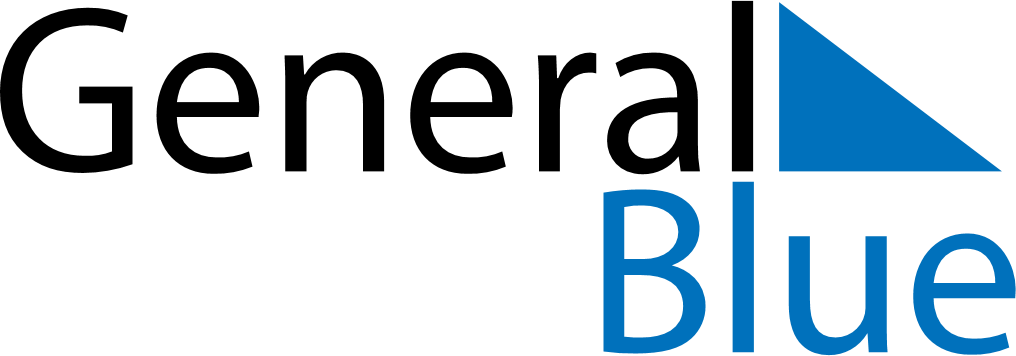 June 2022June 2022June 2022June 2022June 2022June 2022PortugalPortugalPortugalPortugalPortugalPortugalSundayMondayTuesdayWednesdayThursdayFridaySaturday1234567891011Portugal Day12131415161718Corpus Christi192021222324252627282930NOTES